Памятка для обучающихся 1 класса ДПП «Живопись», со сроком обучения 8 лет. Учебный предмет: основы изобразительного искусства и рисование Уроки 11 – 12Внимательно прочитать памятку;Изучить полезные советы, термины, задание;Для выполнения задания потребуется: бумага формата А4, карандаш простой, ластик, краски или цветные карандаши.ТерминыЖи́вопись — вид изобразительного искусства, основанный на живописном, так называемом далевом смотрении на натуру, при котором основным является восприятие объекта во взаимосвязи с пространственной и свето-воздушной средой.Перспекти́ва (фр. perspective от лат.  perspicere — смотреть сквозь) — техника изображения пространственных объектов на какой-либо поверхности в соответствии с теми кажущимися сокращениями их размеров, изменениями очертаний формы и светотеневых отношений, которые наблюдаются в натуре.Полезные советыПопробуйте смешивать цвета, чтобы понимать, каких оттенков можно добиться с вашим набором красок. Смешивайте сначала два цвета, потом добавляйте к ним третий. Экспериментируйте!Не бойтесь ярких красок и сочетаний. Иногда фотографическая точность является не столь интересной, как индивидуальное видение художника.Делайте набросок легким. Не надо рисовать карандашом тени, просто наметьте контуры объектов. Следы карандаша можно осторожно убрать ластиком-клячкой до того, как наносить краску. Помните - начав рисовать акварелью, вы уже никак не сможете убрать графит с листа.Изучать перспективу в рисунке лучше всего на примере одной точки схождения перспективы. С помощью этого простого поэтапного урока с осенним пейзажем вы научитесь изображать перспективу.Нарисуйте линию горизонта. Используйте линейку, чтобы нарисовать дорожку.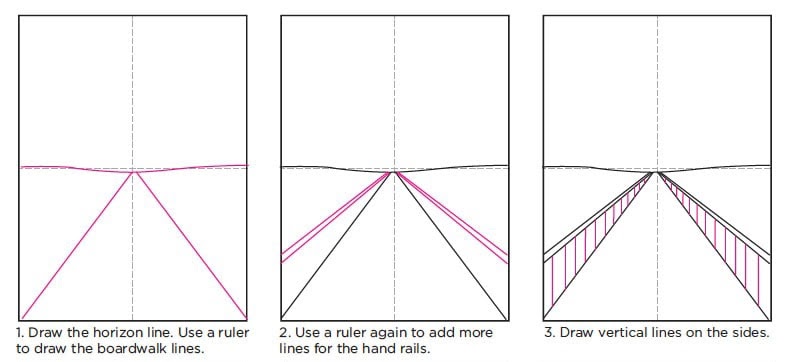 Используйте линейку ещё раз, чтобы добавить линии для поручней.Нарисуйте вертикальные линии по бокам.Нарисуйте два больших высоких дерева с тонкими извилистыми ветвями.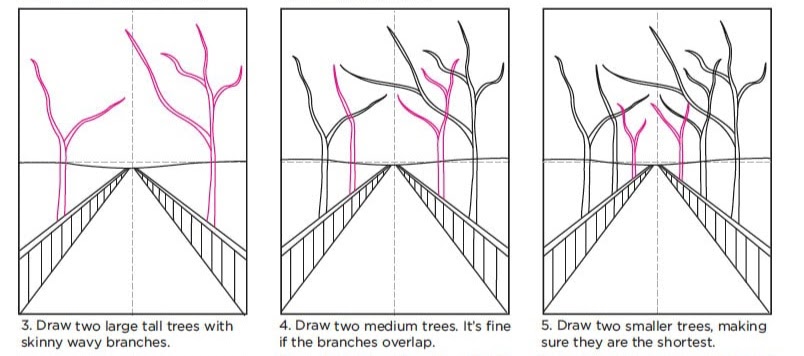 Нарисуйте два средних дерева. Ветви могут перекрываться.Нарисуйте два небольших дерева, убедившись, что они самые короткие.Добавьте волнистые линии, чтобы изобразить деревья и кустарники вдали. Добавьте горизонтальные линии на мостик. Это будут доски.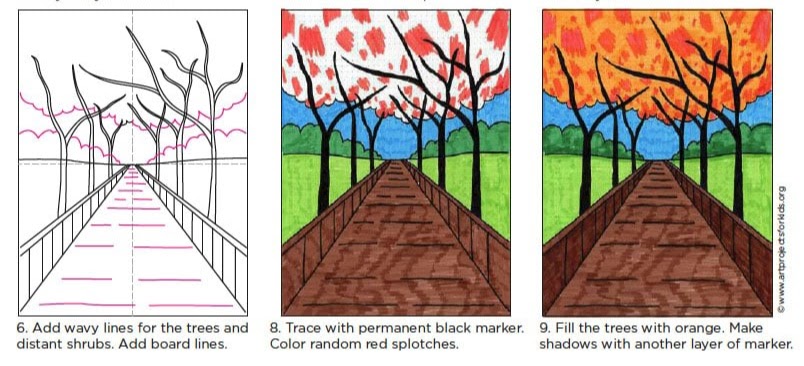 В данном примере рисунок раскрашен фломастерами. Но вы можете раскрасить карандашами или красками на ваш вкус. 